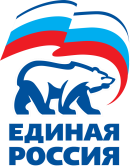 30 октября 2020г.Пресс-релиз«Народный контроль» проверил стоимость и наличие лекарств от COVID-19 в южноуральских аптекахМониторинг прошел в 164 аптеках сетей «Фармленд», «Областной аптечный склад», «Аптека от склада» и «Аптека 74 Плюс».В мониторинге участвовали более 320 активистов проекта партии «Единая Россия» «Народный контроль». Они проверили стоимость и наличие в аптеках лекарства от COVID-19 «Фавипиравир» под торговыми наименованиями «Арепливир», «Коронавир», «Авифавир». Стоимость «Арепливира» в «Аптеке от склада» составляет 5103 рубля, в «Аптеке 74 Плюс» - 5060 рублей. «Коронавир» был в наличии во всех аптеках сетей «Фармленд» и «Областной аптечный склад», которые проверили в Челябинске.«Мы провели мониторинг в 17 челябинских аптеках «Фармленд», препарат «Коронавир» был во всех. Стоимость разная: в некоторых за упаковку в 50 таблеток она составляет 8350 рублей, где-то – 8525 рублей. В 12-ти аптеках «Областного аптечного склада» препарат также везде был в наличии, стоимость  - 8500 рублей.  Ранее цена была 14100 рублей, но, несмотря на такое значительное понижение, все равно остается довольно высокой. Аптечные сети работают над снижением цены. Препарат «Авифавир» не обнаружен ни в одной аптеке области», - прокомментировал региональный координатор проекта «Народный контроль» партии «Единая Россия» Вадим Воробей. Также он добавил, что ни в одной из аптек, которые проверили народные контролеры, не выявлено завышений установленной ФАС отпускной цены. Партия «ЕДИНАЯ РОССИЯ»	Пресс-службаЧелябинское региональное отделениеПресс-службаpress@chelyabinsk.er.ru2639704